2024/2025 Application FormHome to School Travel Assistance (for ages 5-16)This form is for parents and carers who wish to apply for travel assistance for their child. If you require travel assistance starting in September term, please ensure you apply before  20th April 2024 for secondary transitions and 12th June for children starting reception. or we cannot guarantee that arrangements will be in place on time. Before completing this application form please make sure you have read the Home to School Travel Assistance Policy (available at www.croydon.gov.uk/5-16TravelAssistancePolicy) and our Code of Conduct, (available at www.croydon.gov.uk/TravelAssistanceConduct) and our Privacy Notice (available at www.croydon.gov.uk/TravelAssistanceDataProtectUpon receipt of the completed application we may request the following information from you: A medical statement or letter from the child’s GP  may be requested as evidence that the child cannot travel independentlyThe most recent copy of your tax credits award notice from HMRC (including part 2) if you are in receipt of the maximum level of Working Tax creditName of the child’s allocated social worker if the child is looked after by the local authorityEvidence of parent’s disability, such as a letter from a GP, if relevant to child’s travel needsEvidence that the child requires a passenger assistant, such as documentation from the child’s school or from a medical professional, if you indicate that an assistant is requiredCompleting the form:Writing by hand? Please use black ink and write in CAPITAL LETTERSSend the completed form and any relevant documents by email to:       E-mail: Transport.eligibility@croydon.gov.uk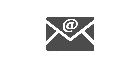 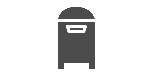 IMPORTANT: Incomplete forms will be returned to you and will result in delaysWhat happens next?If your application is received on time, we will inform you of the outcome within 20 working days. If eligibility is agreed, the Council will decide what type of assistance will be provided.  If you are not in agreement with the type of assistance you have the right of appeal against this decision.  Appeal rights are detailed in the Home to school travel assistance policy.Legal Declaration:It is a criminal offence to knowingly or recklessly give false information, withhold information or fail to tell the Council of any changes in your circumstances that might affect your eligibility. If we find that you have committed such an offence, you may be prosecuted.Please confirm that you have read and understood the information on this page by entering your initials here:             1. Pupil detailsFirst name: 	Last name: Identify gender as…………………..        Date of birth:   	Pupil’s Permanent AddressHouse Number/ Name:   Address 1: 		      Address 2: 		      Town/ City: 		      Postcode: 		      School Details (for which travel assistance is requested for Sept 2024)School Name:                 Address 1: 		      Address 2: 		      Town/ City: 		      Postcode: 		      Start date at school:   Date travel assistance is required from: School year group:   School start time:      School finish time:    Please describe how your child currently travels to and from school or to and from their previous school:Please advise if there is any difficulty in accessing the child’s home, such as no parking zones or barriers: Is the child ‘Looked After’ by Social Care: 	 Yes	     No	       If ‘Yes’ by which Local Authority: If ‘Yes’ provide name of allocated social worker: 2. Parent/carer’s contact detailsIt is your responsibility to let us know if your address or phone number changes.  Title:  First name:  	Last name: Relationship to pupil: Parent/ carer’s address:If the address is the same as pupils please tick here (and leave this section blank) House Number/ Name:   Address 1: 		       Address 2: 		      Town/ City: 		       Postcode: 		      Is this address a permanent address:		 Yes	          No	        Contact telephone numbers and email: Home:   Mobile: Work:    E-mail:  Please note that most communication from us will be via email and telephone, please complete above with your contact numbers and email address.3. Emergency Contact:It is important to provide the details of a second contact in the event that we are unable to make contact with you.Please enter your initials below to confirm that approval has been given by your emergency contact for their details to be held by Croydon Council and/or private contractor undertaking transport on Croydon’s behalf and their agreement is given for the council or contractor to contact them if required.Signature ……………………………………………..Title:  First name:  	Last name: Relationship to pupil: Emergency Contact Address: If the address is the same as pupils please tick here (and leave this section blank) House Number/ Name:   Address 1: 		       Address 2: 		      Town/ City: 		       Postcode: 		      Contact telephone numbers: Mobile:  Other: 4. Parent/ carer supportAre you in receipt of the maximum level of Working Tax credit?     Yes          NoIf yes please enclose the most recent copy of the tax credits award notice from HMRC. Are you in receipt of Free School meals? 			        Yes          NoDo you or your partner drive?				                  Yes	      No 	Do you or your partner currently have access to a car?                  Yes	      No               Does your child require a passenger assistant?			        Yes	      No  Please provide evidence, such as a letter from the school or a medical professional. A passenger assistant will only be considered where they are necessary for the safe operation of vehicles and/or the care of children or young people.Has your child been previously provided with a travel assistant?     Yes	      No  Please provide evidence such as a letter from the school or a medical professional.Can you or someone you know act as a passenger assistant?        Yes	      No  Please explain what prevents you or your partner from taking your child to school. If you or your partner have a disability which makes it unreasonably difficult for you to do so, please enclose evidence to this effect (e.g., a letter from a GP or medical consultant). Please explain the reasons why your child is unable to travel from home to school. This should detail their special educational needs/disability which prevents them from travelling safely accompanied by an adult.……………………………………………………………………………………………………………………………………………………………………………………………………………………..Please describe what steps have been taken towards providing independent travel for your child (e.g. independent travel training or support groups attended, use of accessibility equipment, sharing transport with others etc.).  Has your child attended Croydon Bus Day (monthly training designed to help people with SEND to feel more confident when using the bus)?		 Yes                NoIf you are interested in more information about the Bus Day please tick here: 	In some cases the council may offer you monthly monetary payments (Personal Transport Budget) instead of transport to give you the flexibility to make travel arrangements that are best suited to you and the child.If you are interested in a personal transport budget please tick here:	 		Section 4: Relevant information not detailed aboveIs there any other information that we should know in the interest of your child’s welfare (if Yes please provide details):					 Yes	 No	       Section 5: Parent/Carers Declaration:The information on this application form is true and correct to the best of my knowledge.I have enclosed all the necessary supporting papers.I understand that my child’s application will be judged strictly in accordance with the Croydon SEN Travel Assistance Policy. I understand that the evidence I have provided may require verification and give consent to contact being made with the authors of the supporting documents and other professionals who know my child.  I understand that the information provided in this form may be shared with other internal and external partners, for example, private contractors, the SEN Team, schools, colleges etc.  I confirm that I am happy for the information given in this form, including my contact details to be shared with external partners working with Croydon council who are involved in the transport provision for my child.I confirm that I have read and understood the:Code of Conduct ……………………………………...…………………………….………….Available at: www.croydon.gov.uk/TravelAssistanceConductHome to School Travel Assistance Policy…………………..……….……………………….Available at: www.croydon.gov.uk/5-16TravelAssistancePolicyThe General Data Protection Regulation Privacy Notice and I give my consent for the data provided in this form to be used and shared accordingly. …………………..……….……………………………..…….Available at: www.croydon.gov.uk/TravelAssistanceDataProtectIf the above boxes are not completed, the application will not be processed and travel will not be provided.Print full name:            Date: Signature (print name if submitting electronically): End of applicationThank you in advance for checking the form has been completed correctly and fully.We will contact you within the next 20 working days with our decision.5. Pupil’s NeedsDoes your child have an Education Health and Care Plan?   Yes                NoPlease tick as appropriate any of the following that apply to your child and provide details:5. Pupil’s NeedsDoes your child have an Education Health and Care Plan?   Yes                NoPlease tick as appropriate any of the following that apply to your child and provide details:5. Pupil’s NeedsDoes your child have an Education Health and Care Plan?   Yes                NoPlease tick as appropriate any of the following that apply to your child and provide details:5. Pupil’s NeedsDoes your child have an Education Health and Care Plan?   Yes                NoPlease tick as appropriate any of the following that apply to your child and provide details:5. Pupil’s NeedsDoes your child have an Education Health and Care Plan?   Yes                NoPlease tick as appropriate any of the following that apply to your child and provide details:5. Pupil’s NeedsDoes your child have an Education Health and Care Plan?   Yes                NoPlease tick as appropriate any of the following that apply to your child and provide details:5. Pupil’s NeedsDoes your child have an Education Health and Care Plan?   Yes                NoPlease tick as appropriate any of the following that apply to your child and provide details:Child’s Needs:Child’s Needs:If you have ticked yes, please provide additional information.Emotional and behavioural difficultiesEmotional and behavioural difficultiesYesYesNoNoAutistic Spectrum DisorderAutistic Spectrum DisorderYesYesNoNoCommunication difficultiesCommunication difficultiesYesYesNoNoSpeech and language difficultiesSpeech and language difficultiesYesYesNoNoPhysical disabilitiesPhysical disabilitiesYesYesNoNoHearing impairmentHearing impairmentYesYesNoNoVisual impairmentVisual impairmentYesYesNoNoLearning difficultiesLearning difficultiesYesYesNoNoBreathing difficultiesBreathing difficultiesYesYesNoNoMedical conditions (e.g. epilepsy, diabetes, incontinence, allergies, anaphylaxis)Medical conditions (e.g. epilepsy, diabetes, incontinence, allergies, anaphylaxis)YesYesNoNoAny other conditions, disabilities or impairments:Any other conditions, disabilities or impairments:Any other conditions, disabilities or impairments:Any other conditions, disabilities or impairments:Any other conditions, disabilities or impairments:Any other conditions, disabilities or impairments:Any other conditions, disabilities or impairments:4. MobilityIf your child travels in transport in a buggy or wheelchair, please make sure it is in good repair.  An unsafe wheelchair will not be transported.Please tick as appropriate any of the following that apply to your child and provide details.4. MobilityIf your child travels in transport in a buggy or wheelchair, please make sure it is in good repair.  An unsafe wheelchair will not be transported.Please tick as appropriate any of the following that apply to your child and provide details.4. MobilityIf your child travels in transport in a buggy or wheelchair, please make sure it is in good repair.  An unsafe wheelchair will not be transported.Please tick as appropriate any of the following that apply to your child and provide details.4. MobilityIf your child travels in transport in a buggy or wheelchair, please make sure it is in good repair.  An unsafe wheelchair will not be transported.Please tick as appropriate any of the following that apply to your child and provide details.4. MobilityIf your child travels in transport in a buggy or wheelchair, please make sure it is in good repair.  An unsafe wheelchair will not be transported.Please tick as appropriate any of the following that apply to your child and provide details.4. MobilityIf your child travels in transport in a buggy or wheelchair, please make sure it is in good repair.  An unsafe wheelchair will not be transported.Please tick as appropriate any of the following that apply to your child and provide details.4. MobilityIf your child travels in transport in a buggy or wheelchair, please make sure it is in good repair.  An unsafe wheelchair will not be transported.Please tick as appropriate any of the following that apply to your child and provide details.Child’s Needs - is your child able to:Child’s Needs - is your child able to:Child’s Needs - is your child able to:Child’s Needs - is your child able to:If you tick yes, please provide additional information where applicable.If you tick yes, please provide additional information where applicable.If you tick yes, please provide additional information where applicable.Climb stepsClimb stepsYesNoWalk unaided but with some difficulty/requiring assistanceWalk unaided but with some difficulty/requiring assistanceYesNoWalk without assistanceWalk without assistanceYesNoDoes your child:Does your child:Does your child:Does your child:If you tick yes, please provide additional information where applicable.If you tick yes, please provide additional information where applicable.If you tick yes, please provide additional information where applicable.Use a mobility aid to walk? Please provide further details.Use a mobility aid to walk? Please provide further details.YesNoNeed help to get in and out of a vehicle.Need help to get in and out of a vehicle.YesNoUse a wheelchair. Please provide make and model.Use a wheelchair. Please provide make and model.YesNoNeed to travel in their wheelchair.Need to travel in their wheelchair.YesNoUse an adapted Buggie Please provide make and model.Use an adapted Buggie Please provide make and model.YesNo